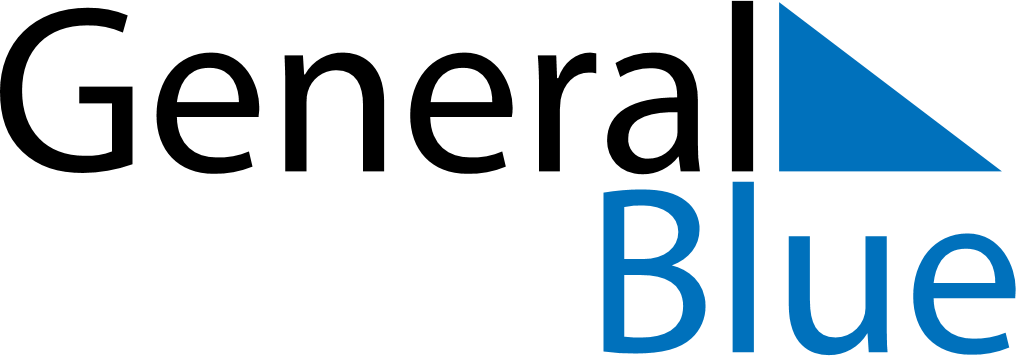 May 2020May 2020May 2020May 2020BermudaBermudaBermudaSundayMondayTuesdayWednesdayThursdayFridayFridaySaturday11234567889101112131415151617181920212222232425262728292930Bermuda DayBermuda Day31